                                                                                                                УТВЕРЖДЕНА                                                                                                                приказом № __86_                                                                                                                 от 29 июля 2015 г. 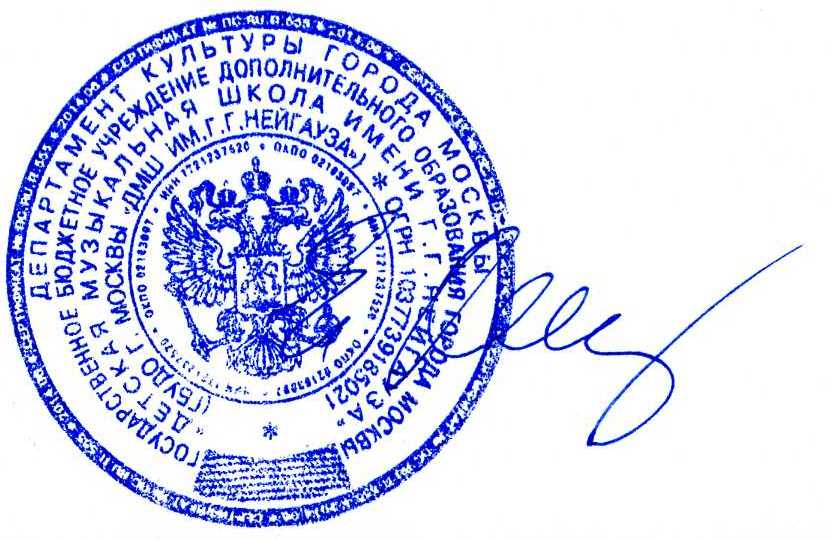                         по Государственному бюджетному                        учреждению дополнительного                          образования города Москвы                                                                                                                                                                                                      «Детская музыкальная школа                          имени Г.Г.Нейгауза»                                                                                                                 Директор                            __________________ Е.Б.Кобрин                               Новая редакция                              Программы одобрена на заседании                              педагогического совета 19 июня 2015 годаГОСУДАРСТВЕННОЕ БЮДЖЕТНОЕ УЧРЕЖДЕНИЕ ДОПОЛНИТЕЛЬНОГООБРАЗОВАНИЯ города МОСКВЫ«ДЕТСКАЯ МУЗЫКАЛЬНАЯ ШКОЛА имени Г.Г.НЕЙГАУЗА»ДОПОЛНИТЕЛЬНАЯ ОБЩЕРАЗВИВАЮЩАЯ ПРОГРАММА НА УГЛУБЛЕННОМ УРОВНЕВ ОБЛАСТИ МУЗЫКАЛЬНОГО ИСКУССТВА ПО УЧЕБНОМУ ПРЕДМЕТУХОР (подготовительная группа)Данная программа Государственного бюджетного учреждения дополнительного образования города Москвы «Детская музыкальная школа имени Г.Г. Нейгауза» разработана в 2004 году на основе примерной программы для детских музыкальных школ и школ искусств (музыкального отделения школы искусств) Научно-методического центра по художественному образованию и утвержденной Министерством культуры Российской Федерации в 2003 году.Авторы – составители  программы:И.Е.Домогацкая и Л.И.Чустова (2003 г.)Новая редакция подготовлена преподавателем ДМШ им.Г.Г.Нейгауза Л.Н.ГлуховойМосква, 2015 годПояснительная запискаВ Детской музыкальной школе №34 имени Г.Г.Нейгауза, где учащиеся сочетают хоровое пение с обучением игре на одном из музыкальных инструментов, хоровой класс служит одним из важнейших факторов развития слуха, музыкальности детей, помогает формированию интонационных навыков, необходимых для овладения исполнительским искусством на любом музыкальном инструменте.Цели данной программы:развитие основ творческих музыкальных способностей учащихся;обучение основам музыкального коллективного исполнительства;формирование музыкальной культуры ребенка как части общей культуры личности.Для достижения намеченных целей необходимо решить следующие задачи:развитие базовых музыкальных способностей ребенка (память, слух, чувство ритма);становление фантазии и воображения, музыкально-образного восприятия и эмоционального исполнения музыки;воспитание культуры исполнения и культуры сценического поведения;формирование устойчивого интереса и любви к музыке, потребности в активном общении с музыкальным искусством;воспитание эмоциональной отзывчивости, 	музыкально-эстетического	вкуса, эмоциональной культуры учащихся.Задача руководителя хорового класса - привить детям любовь к хоровому пению, сформировать необходимые навыки и выработать потребность в систематическом коллективном музицировании, учитывая, что хоровое пение - наиболее доступный вид подобной деятельности.На занятиях должны активно использоваться знания нотной грамоты и навыки сольфеджирования, так как работа по нотам, а затем и хоровым партитурам помогает учащимся воспринимать музыкальные произведения сознательно, значительно ускоряет процесс разучивания. Пение по нотам необходимо сочетать с пением по слуху, так как именно пение по слуху способствует развитию музыкальной памяти.На протяжении всех лет обучения педагог следит за формированием и развитием важнейших вокально-хоровых навыков учащихся (дыханием, звуковедением, ансамблем, строем, дикцией), постепенно усложняя задачи, расширяя диапазон певческих возможностей детей.Отбирая репертуар, педагог, помимо прочего, должен помнить о необходимости расширения музыкально-художественного кругозора детей, о том, что хоровое пение - мощное средство патриотического, идейно-эстетического, нравственного воспитания учащихся. Произведения русской и зарубежной классики должны сочетаться с произведениями современных композиторов и народными песнями разных жанров.Особое значение имеет работа над словом, музыкальной и поэтической фразой, формой всего произведения, над умением почувствовать и выделить кульминационные моменты как всего произведения, так и отдельных его частей.Постепенно, с накоплением опыта хорового исполнения, овладением вокально-хоровыми навыками, репертуар дополняется. Наряду с куплетной формой учащиеся знакомятся с многообразными жанрами хоровой музыки. Краткие пояснительные беседы к отдельным произведениям используются руководителем хорового класса для выявления своеобразия стилей отдельных композиторов, музыкального языка различных эпох. Такиебеседы способствуют обогащению музыкального кругозора учащихся, помогают формировать их художественную культуру.Хоровой класс организуется на инструментальных отделениях ДМШ. Занятия проводятся по группам, составленным с учетом возраста, музыкальной подготовки и голосовых данных учащихся.Для учащихся инструментальных отделений хоровой класс является одной из обязательных дисциплин, способствующих формированию навыков коллективного музицирования. Всемерно используя возможности групповых занятий, предусмотренных действующим учебным планом музыкальной школы, нельзя забывать о том, что хор - это коллектив. Лишь исходя из этого, можно профессионально строить работу над всеми компонентами хорового звучания. Так, при организации учебного процесса в школе целесообразно руководствоваться интересами и возможностями коллективных форм занятий, координируя их с групповыми, объединенными и даже индивидуальными. Такой организационный принцип будет способствовать успешной работе хорового класса как исполнительского коллектива.При организации занятий целесообразно делить хор на два основных состава - младший и старший. Младший хор представляют две группы - дети первого года обучения (подготовительный и первый классы) и учащиеся средних классов. Старший хор объединяет учащихся старших классов.В течение учебного года планируется ряд творческих показов: открытые репетиции для родителей и преподавателей, отчетные концерты школы, новогодние праздники - концерты, хоровые городские и окружные фестивали и конкурсы.За учебный год в хоровом классе должно быть пройдено следующее количество произведений:младший хор инструментальных отделений - 10-12,старший хор инструментальных отделений - 8-10 (в том числе a cappella).Учет успеваемости учащихся проводится преподавателем на основе текущих занятий, индивидуальной и групповой проверки знаний хоровых партий. При выставлении итоговой оценки учитывается участие в выступлениях хорового коллектива.Содержание курсаВокально-хоровые навыкиПевческая установка и дыхание.Младший хорПевческая установка, положение корпуса, головы, артикуляция при пении. Навыки пения сидя и стоя.Дыхание перед началом пения. Одновременный вдох и начало пения.Различный характер дыхания перед началом пения в зависимости от характера исполняемого произведения. Смена дыхания в процессе пения; различные приемы (короткое и активное дыхание в быстром темпе, спокойное и активное в медленном). Цезуры. Знакомство с навыками «цепного» дыхания.Старший хорЗакрепление навыков, полученных в младшем хоре. Различная атака звука. Исполнение пауз между звуками без смены дыхания (стаккато). Совершенствование навыков «цепного» дыхания.Развитие навыков хорового исполнительства и артистизма.Звуковедение и дикцияМладший хорЕстественный, свободный звук без крика и напряжения (форсировки). Преимущественно мягкая атака звука. Округление гласных, способы их формирования в различных регистрах. Пение non legato и legato. Нюансы - mf, mp, р, f.Развитие дикционных навыков. Гласные и согласные, их роль в пении. Взаимоотношение гласных и согласных в пении. Отнесение внутри слова согласных к последующему слогу.Старший хорЗакрепление навыков, полученных в младшем хоре. Развитие свободы и подвижности артикулярного аппарата за счет активизации работы губ и языка. Выработка навыка активного и четкого произношения согласных. Развитие дикционных навыков в быстрых и медленных темпах. Сохранение дикционной активности при нюансах р и pp.Ансамбль и стройМладший хорВыработка активного унисона, ритмической устойчивости в умеренных темпах при соотношении простейших длительностей, соблюдение динамической ровности при произнесении текста. Постепенное расширение задач: интонирование произведений в различных видах мажора и минора, ритмической устойчивости в более быстрых и медленных темпах с более сложным ритмическим рисунком.Устойчивое интонирование одноголосной партии при сложном аккомпанементе. Навыки пения двухголосия с аккомпанементом. Пение несложных двухголосых песен без сопровождения.Старший хорЗакрепление навыков, полученных в младшем хоре. Совершенствование ансамбля и строя в произведениях более сложной фактуры и музыкального языка. Выработка чистой интонации при двух-, трехголосном пении. Владение навыками пения без сопровождения.Формирование исполнительских навыковМладший и старший хорАнализ словесного текста и его содержания. Грамотное чтение нотного текста по партиям и партитурам. Разбор тонального плана, ладовой структуры, гармонической канвы произведения.Членение на мотивы, периоды, предложения, фразы. Определение формы.Фразировка, вытекающая из музыкального и текстового содержания. Различные виды динамики. Многообразие агогических возможностей исполнения произведений: пение в строго размеренном темпе, сопоставление двух темпов, замедление в конце произведения, замедление и ускорение в середине произведения, различные виды фермат.Воспитание навыков понимания дирижерского жеста.Примерный репертуарный списокМладший хорАренский А. «Комар один, задумавшись»«Птичка летит, летает»«Спи дитя мое, усни»Глинка М. «Ложится в поле мрак ночной» (из оперы «Руслан и Людмила»)Гречанинов А. «Про теленочка»«Призыв весны»«Дон-дон»«Маки-маковочки»Ипполитов-Иванов М. «Ноктюрн»Калинников В. «Весна»«Тень-тень»«Киска»Кюи Ц. «Майский день»«Белка»Лядов А. «Колыбельная»«Окликание дождя»Римский-Корсаков Н. «Белка» (из оперы Сказка о царе Салтане»)Чайковский П. «Мой садик»«Осень»«Хор мальчиков» (из оперы «Пиковая дама»)«Песня о счастье» (из оперы «Орлеанская дева», обр. В. Соколова) Чесноков П. «Нюта-плакса»Потоловский Н. «Восход солнца»Бетховен Л. «Малиновка»«Весною»«Край родной»«Походная песня»Брамс И. «Колыбельная»Вебер К. «Вечерняя песня» (обр. В. Попова)Мендельсон Ф. «Воскресный день»Шуман Р. «Домик у моря»Нисс С. «Сон»Калныньш А. «Музыка»Долуханян А. «Прилетайте, птицы»Морозов И. «Про сверчка»Парцхаладзе М. «Здравствуй, школа»«Наш край»«Весна»«Кукла»«Конь вороной»Попатенко Т. «Горный ветер»Подгайц Е. «Облака»Шаинский В. «Мир похож на цветной луг»Красев М. Заключительный хор из оперы «Муха-Цокотуха»Белорусская народная песня «Сел комарик на дубочек» (обр. С. Полонского) Русская народная песня «Здравствуй, гостья-зима» (обр. Н. Римского-Корсакова) Русская народная песня «Как на тоненький ледок» (обр. М. Иорданского) Литовская народная песня «Солнышко вставало»«10 русский народных песен» (в свободной обр. А.Григоренко)Старший хорБородин А. «Улетай на крыльях ветра» (хор из оперы «Князь Игорь») Бортнянский Д. «Славу поем»«Утро»«Вечер»Глинка М. «Разгулялися, разливалися» (хор из оперы «Иван Сусанин»)                    «Попутная песня» (перел. В. Соколова»)«Патриотическая песня»                   «Славься» (хор из оперы «Иван Сусанин»)Гречанинов А. «Пчелка»«Весна идет»«Васька»«Урожай»Даргомыжский А. «Тише-тише» (Хор русалок из оперы «Русалка») Ипполитов-Иванов М. «Горные вершины»«Ноктюрн»«Крестьянская пирушка»«В мае»«Утро»«Сосна»«Острою секирой»Калинников В. «Жаворонок»«Зима»Кюи Ц. «Весна»«Задремали волны»Рахманинов С. «Славься»«Ночка»«Сосна» («6 песен для детского хора и фортепиано» соч. 15) Римский-Корсаков Н. Хор птиц из оперы «Снегурочка»«Ночевала тучка золотая»Стравинский.И. «Осень»Танеев С. «Вечерняя песня»«Сосна»«Горные вершины»Чайковский П. «Весна»«Осень»«Вечер»«На море утушка купалась» (Хор девушек из оперы «Опричник»)Чесноков П. «Несжатая полоса»«Лотос»«Зеленый шум»«Распустилась черемуха»Прокофьев С. «Многая лета»Рубинштейн А. «Квартет»«Горные вершины»Анцев М. «Задремали волны»Бетховен Л. «Весенний призыв»«Гимн ночи»«Восхваление природы человеком»Брамс И. «Колыбельная»«Холодные горы»«Канон»Гайдн И. «Пришла весна»«Купе» Лассо О. «Тик-так»Кодай 3. «День за окном лучится»«Мадригал»Перголези Д. «Stabat Mater» № 11,12Перселл Г. «Вечерняя песня» (перел. для детского хора В. Попова)Форе Г. «Sanctus» (Messa basse)Грубер Ф. «Ночь тиха, ночь свята»Сен-Санс К. «Ave Maria»Бах И. Хорал № 7 из кантаты «Иисус - душа моя»           Хорал № 381 из кантаты «Моей жизни последний час»           «Весенняя песня» (перел. В. Попова)Бизе Ж. Хор мальчиков из оперы «Кармен»Свиридов Г. «Колыбельная»Подгайц Е. «Речкина песня»Дубравин Л. Два хора из кантаты «Хлеб остается хлебом»Новиков А. «Эх, дороги»Струве Г. «Музыка»Норвежская народная песня «Камертон»Русская народная песня «Во лузях» (обр. В. Попова)«Милый мой хоровод» (обр. В. Попова)«Пойду ль, выйду ль я» (обр. В. Соколова)«Как у нас во садочке» (обр. В. Калинникова)«Скворцы прилетели» (обр. В. Калистратова)Примерные программы выступленийМладший хорАренский А.  «Комар»Кабалевский Д. «Подснежник»Компанеец 3. «Встало солнце»Русская народная песня «Как на речке, на лужочке»Бетховен Л. «Край родной»Гречанинов А. «Дон-дон»Полонский С. «Сел комарик на дубочек»Итальянская народная песня «Макароны» (обр. В. Сибирского)Гайдн И. «Пастух»Гречанинов А. «Призыв весны»Дунаевский И. «Спой нам, ветер»Украинская народная песня «Козел и коза» (обр. В, Соколова)Старший хорГлинка М. «Славься» (хор из оперы «Иван Сусанин, перел. А. Луканина)Моцарт В. «Откуда приятный и нежный тот звон» (хор из оперы «Волшебная флейта»)Русская народная песня «Ты не стой, колодец» (обр. В. Соколова)Дубравин Л. «Песня о земной красоте»Глинка М. «Жаворонок»Мендельсон Ф. «Воскресный день»Русская народная песня «Милый мой хоровод» (обр. В. Попова)Калныныи А. «Музыка»Гайдн И. «Пришла весна»Чайковский П. «Соловушка»Болгарская народная песня «Посадил полынь я» (обр. И. Димитрова)Гладков Г. «Песня друзей»Рекомендуемые сборники для хорового классаБандина А., Попов В., Тихеева Л. «Школа хорового пения», Вып. 1,2. М-Л ., 1966«Каноны для детского хора» (сост. Струве Г.), М., 2001Чесноков П. «Собрание духовно-музыкальных сочинений», Тетр.4, М., 1995Соколов В. «Обработки и переложения для детского хора», М., 1969«Хоры без сопровождения», для начинающих детских хоровых коллективов (Сост.В.Соколов). Выпуски 1-2. М., 1965«Песни для детского хора», вып. 5 (Хоровые произведения русских и зарубежныхкомпозиторов, сост. Соколов В.), М., 1963«Песни для детского хора», вып. 12 (сост. Соколов В.), М., 1975«Поет детская хоровая студия «Пионерия» (сост. Струве Г.), М., 1989Рубинштейн А. «Избранные хоры», М., 1979«Поющее детство». Произведения для детского хора (сост. И.Мякишев), М., 2002СодержаниеПояснительная записка 2Содержание курса 3Вокально-хоровые навыки 3Примерный репертуарный список 5Примерные программы выступлений7Рекомендуемые сборники для хорового класса8